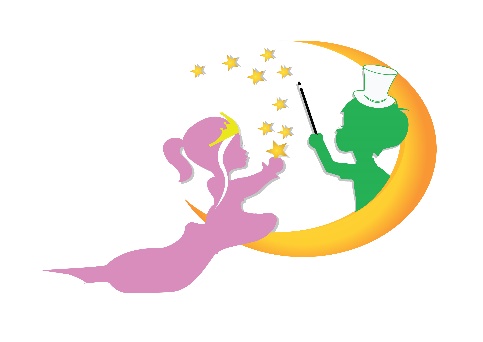 Назив и адреса наручиоца: ПУ „Чаролија“ Вршац, Ђуре Јакшића 3, 26300 ВршацВрста наручиоца: Предшколско образовањеИнтернет страница наручиоца: http://www.pucarolija.com/Број: 352/15-2019Датум: 05.04.2019. године              На основу члана 63. став 3. Закона о јавним набавкама („Службени гласник РС“ број 124/2012, 14/2015 и 68/2015), Комисија за јавну набавку број 352/2019 – Намирнице за припремање хране–исхране деце,по партијама, именована Решењем директора број 352/3-2019, даје одговор на постављено питање потенцијалног понуђача:Питања број 1: .питање што се тиче тачке ПОСЛОВНИ КАПАЦИТЕТ, везано за Извештај о лабораторијској анализи од стране акредитованих лабораторија.Молим Вас за појашњење овог доказа, што се тиче партије број I, да ли је за сваки наведени производ потребна анализа акредитоване лабораторије?Одговор на питања бр.1:За СВАКИ наведени производ потребна је анализа акредитоване лабораторије баш како је наведено у конкурсној документацији бр. 352/11-2019 од 28.03.2019. на страни бр. 19: „- Да понуђач достави Извештај о лабораторијској анализи за сваки производ који не сме бити старији  од 1 године од дана  објављивања тендера“.                                                                                                          Комисија за предметну јавну набавкуДоставити:Објавити на Порталу јавних набавкиОбјавити на интернет страници установеДеловоднику